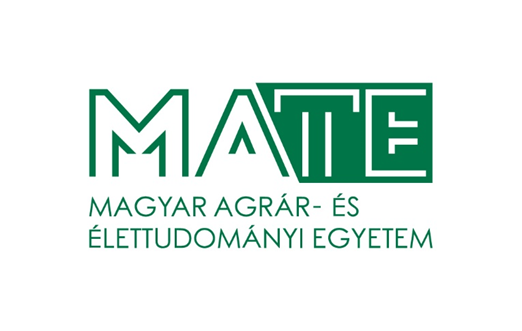 A Magyar Agrár- és Élettudományi Egyetem (MATE) pályázatot hirdetEntz Ferenc Könyvtár és LevéltárKönyvtárosmunkakör betöltésére.A jogviszony időtartama:Határozatlan idejű.Foglalkoztatás jellege:Teljes munkaidő.A munkavégzés helye:1118 Budapest, Szüret utca 2-18.A munkakörbe tartozó lényeges feladatok:Állománygyarapítás: könyvek beszerzése és állományba vétele, és az ezzel kapcsolatos  számlaügyintézés. Könyvek és egyéb dokumentumok bibliográfiai feldolgozása.Olvasószolgálat: kölcsönzés hetente átlag két beosztásban.Pályázati feltételek:Felsőfokú könyvtáros végzettség; vagy egyéb felsőfokú végzettség középfokú könyvtáros szakirányú képesítéssel; vagy középfokú könyvtáros szakirányú képesítésMS Office felhasználó szintű ismerete.Cselekvőképesség, büntetlen előélet.Magyar állampolgárság, vagy külön jogszabály szerint szabad mozgás és tartózkodás jogával rendelkező, illetve bevándorolt vagy letelepedett személy státusz.A pályázat elbírálásánál előnyt jelent:  Angol vagy más világnyelv társalgási szintű ismerete.Huntéka integrált könyvtári rendszer ismerete.Közösségi média használata.COVID oltás megléteA pályázat részeként benyújtandó iratok, igazolások:Részletes szakmai önéletrajzMotivációs levél a bérigény megjelölésével.Iskolai végzettséget, esetleges szakképzettséget, nyelvvizsgát igazoló okiratok másolataHárom hónapnál nem régebbi hatósági erkölcsi bizonyítvány, vagy a bizonyítvány megkéréséről szóló postai feladóvevény másolata, vagy tudomásulvételi nyilatkozat arról, hogy amennyiben kiválasztásra került, úgy 3 hónapnál nem régebbi, eredeti hatósági erkölcsi bizonyítványt kell az alkalmazás előtt benyújtania,Nyilatkozat arról, hogy a pályázat elbírálásában résztvevők a pályázati anyagba betekinthetnek.A pályázat beérkezésének határideje: 2022.01.20.A munkakör betölthetőségének időpontja:A munkakör a pályázat sikeres lezárását követően azonnal betölthető, legkorábban 2022.02.01.A pályázatok benyújtásának módja: A pegerne.gracza.agnes@uni-mate.hu e-mail címen keresztül. A tárgyban kérjük megjelölni a betöltendő munkakör elnevezését: „könyvtáros” és a pályázat azonosító számát: MATE-K/5741-1/2021A pályázat elbírálásának módja, rendje:
A MATE szervezeti és működési szabályzatában és a foglalkoztatási követelményrendszerben rögzítettek szerint.Gödöllő, 2021. 12. 16.